DDecimal Currency Act 1965Portfolio:Minister for CommerceAgency:Department of Energy, Mines, Industry Regulation and SafetyDecimal Currency Act 19651965/11321 Dec 1965Act other than s. 4‑9: 21 Dec 1965 (see s. 2(1)); s. 4‑9: 14 Feb 1966 (see s. 2(2))Reprint authorised 26 Mar 1973 Reprint authorised 26 Mar 1973 Reprint authorised 26 Mar 1973 Reprint authorised 26 Mar 1973 Grain Marketing Act 1975 s. 21975/08518 Nov 197521 Nov 1975 (see s. 1(2) and Gazette 21 Nov 1975 p. 4241)Decimal Currency Order 1991 published in Gazette 13 Dec 1991 p. 6177Decimal Currency Order 1991 published in Gazette 13 Dec 1991 p. 6177Decimal Currency Order 1991 published in Gazette 13 Dec 1991 p. 617713 Dec 1991Local Government (Consequential Amendments) Act 1996 s. 41996/01428 Jun 19961 Jul 1996 (see s. 2)Reprinted as at 22 Jun 2001 Reprinted as at 22 Jun 2001 Reprinted as at 22 Jun 2001 Reprinted as at 22 Jun 2001 Standardisation of Formatting Act 2010 s. 162010/01928 Jun 201011 Sep 2010 (see s. 2(b) and Gazette 10 Sep 2010 p. 4341)Reprint 3 as at 8 Apr 2016 Reprint 3 as at 8 Apr 2016 Reprint 3 as at 8 Apr 2016 Reprint 3 as at 8 Apr 2016 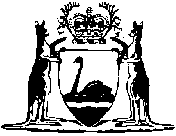 